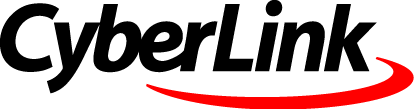 PressemitteilungCyberLink PowerDVD 21: Neu definierte Medien-Wiedergabe auf allen EndgerätenStreaming digitaler Medieninhalte auf verschiedenen Geräten liegt weiterhin sehr im Trend. CyberLink bietet mit der neuesten Version des weltweit führenden Multimedia-Players die fortschrittlichste Plattform dafür an.Taipeh, Taiwan – 15. April 2021 – CyberLink Corp. (5203.TW) gibt heute die Veröffentlichung von PowerDVD 21 bekannt, der neuesten Version des preisgekrönten Film- und Medien-Players. PowerDVD 21 baut auf CyberLinks führender Medien-Technologie auf und bietet eine noch umfassendere und intuitivere Benutzeroberfläche sowie das umfangreichste Cloud-basierte Streaming-Erlebnis für geräteübergreifende Wiedergabe von Medieninhalten aller Art, überall und in bestmöglicher Qualität. Ein integrierter und benutzerfreundlicher Medienmanager organisiert automatisch die gesamte Bibliothek mit Fotos, Videos, Musik sowie Blu-ray- und DVD-Filmen.Noch nie war es so wichtig, Kunden eine Plattform für ein geräteübergreifendes Medienerlebnis zu bieten. Mittlerweile haben über 80% der Verbraucher zwei oder mehr miteinander verbundene Geräte. Hinzu kommt, dass 30% mehr Zeit für das Streamen von Videoinhalten auf mobilen Geräten verwendet wird. PowerDVD 21 integriert beste Unterhaltung in ein mobiles Format, um dem zunehmenden Trend des mobilen Video-Streamings gerecht zu werden. Durch die Synchronisierung mit dem CyberLink Cloudspeicher bietet PowerDVD 21 eine vollständiges geräteübergreifendes Unterhaltungserlebnis, bei dem die Anwender die Wiedergabe von Medien auf einem Gerät anhalten und auf anderen PCs oder Smartphones fortsetzen können. PowerDVD 21 erweitert zudem den Zugriff auf Inhalte für Freunde und Familie, indem gemeinsam verwendbare Hyperlinks generiert werden, die die Wiedergabe von Inhalten in ihrem Browser ermöglichen. PowerDVD 21 ist die perfekte Wahl für Personen, die eine gemeinsame Cloud-Streaming-Sammlung erstellen sowie für Familie oder Freunde virtuelle Filmabende gestalten möchten. PowerDVD 21 bietet ebenfalls integriertes Streaming über Apple TV und Amazon Fire TV.„PowerDVD ist als weltweit führender Film- und Medien-Player anerkannt und kann auf eine lange Tradition bahnbrechender Multimedia-Wiedergabefunktionen zurückblicken, die Millionen von Anwendenden begeistern," sagt Dr. Jau Huang, CEO von CyberLink. „Mit der weiteren Optimierung und Integration der CyberLink Cloud und der Verbesserung einer bereits anwenderfreundlichen Benutzeroberfläche sind wir stolz darauf, mitteilen zu können, dass PowerDVD 21 mehr als nur ein Blu-ray- und DVD-Player ist: Es ist die ultimative Lösung für jede Art von Entertainment.“PowerDVD 21 bietet nicht nur geräteübergreifende Wiedergabe und Freigabe von Medien, sondern profitiert auch von einer Reihe innovativer Funktionen, wie einer umfassenden Informations- und Grafikdatenbank sowie einer einzigartigen KI-basierten Gesichtserkennungsfunktion. Weiterhin wird eine optimale Audio- und Videowiedergabe für Ultra HD Blu-ray, Blu-ray und DVD sowie für wichtige Dateiformate, Codecs und 360˚-Videos garantiert. Die Anwender von PowerDVD 21 können zudem räumliche Audio-Unterstützung für 360˚-Videos für ein realistisches VR-Erlebnis genießen. Mit dem PowerPlayer 365 stellte CyberLink 2020 eine Alternative zu PowerDVD vor für Anwender, die keine DVDs und Blu-ray-Discs abspielen möchten. In diesem Jahr wartet PowerPlayer 365 mit einer erweiterten Wiedergabeunterstützung für 8K- und 4K-Medien, einschließlich YouTube-Videos, auf. Darüber hinaus bietet PowerPlayer365 dank weiterer TrueTheater®-Verbesserungen ein Heimkino-Erlebnis der besonderen Art.VerfügbarkeitPowerDVD 21 ist ab sofort im CyberLink Online Store als Abonnement- oder Kaufversion erhältlich.Versionen und PreisePowerDVD 365: 54,99 € / 12 MonatePowerDVD 21 Ultra: 99,99 €PowerDVD 21 Pro: 79,99 €PowerDVD 21 Standard: 59,99 €CyberLink PowerPlayer 365: 39,99 €/ 12 Monate oder 9,99 € / MonatCyberLink Social Media Kanäle
Instagram: https://www.instagram.com/powerdirector_app/YouTube: https://www.youtube.com/CyberLinkDeutschlandÜber CyberLinkCyberLink Corp. (5203.TW) wurde 1996 gegründet und ist der weltweit führende Anbieter von Multimedia-Software und KI-Gesichtserkennungstechnologie. CyberLink deckt die Anforderungen der Konsum-, Geschäfts- und Bildungsmärkte mit einem breiten Sortiment von Lösungen ab, die die Erstellung digitaler Inhalte, Multimedia-Wiedergabe, Videokonferenzen, Live-Übertragungen, mobile Anwendungen und die Gesichtserkennung von KI umfassen. CyberLink hat mehrere hundert Millionen Exemplare seiner Multimedia-Software und Apps ausgeliefert, darunter den preisgekrönten PowerDirector, PhotoDirector und PowerDVD. Nach jahrelanger Forschung in den Bereichen künstliche Intelligenz und Gesichtserkennung hat CyberLink die FaceMe® Facial Recognition Engine entwickelt. FaceMe® basiert auf tiefgreifenden Lernalgorithmen und bietet die zuverlässige, hochpräzise und Echtzeit-Gesichtserkennung, die für AIoT-Anwendungen wie Smart Retail, Smart Security, Smart City und Smart Home von entscheidender Bedeutung ist. Weitere Informationen zu CyberLink auf der offiziellen Website unter de.cyberlink.com #####PresssekontakteCyberLink Corp.15th Floor, No. 100, Minquan Road, Xindian District, New Taipei City, 231, Taiwan
Lara GerhardTel. +49 (0) 721 46717313E-Mail: contact_pr_deu@cyberlink.comProfil Marketing – Public RelationsHumboldtstr. 21, 38106 Braunschweig, DeutschlandStefan WinterTel.+49 (0) 531-38733-19E-Mail: s.winter@profil-marketing.comJan LauerTel.+49 (0) 531-38733-18E-Mail: j.lauer@profil-marketing.comAlle genannten Produktnamen und Logos sind Eigentum des jeweiligen Unternehmens.Copyright © 2021 CyberLink Corp. Alle Rechte vorbehalten.